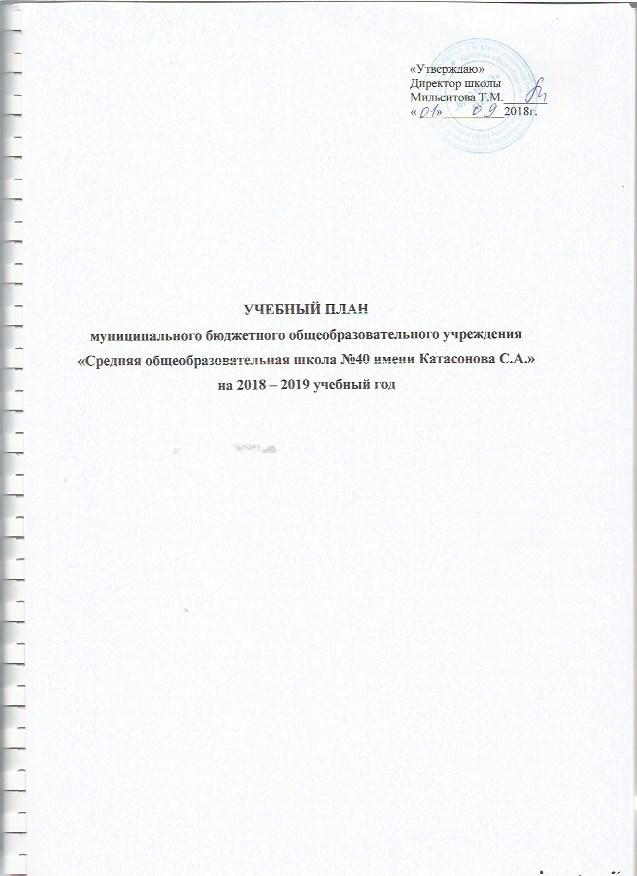 ПОЯСНИТЕЛЬНАЯ ЗАПИСКАК УЧЕБНОМУ ПЛАНУМУНИЦИПАЛЬНОГО БЮДЖЕТНОГО ОБЩЕОБРАЗОВАТЕЛЬНОГО УЧРЕЖДЕНИЯ «СРЕДНЯЯ ОБЩЕОБРАЗОВАТЕЛЬНАЯ ШКОЛА № 40 ИМЕНИ КАТАСОНОВА С.А.»ДЛЯ 1-4 КЛАССОВНА 2018-2019 УЧЕБНЫЙ ГОДУчебный план начального общего образования является частью основной образовательной программы и сформирован на основе нормативно-правовых документов федерального, регионального, муниципального уровня и локальных документов школы:приказа Министерства образования и науки РФ от 6 октября   №373 «Об утверждении и введении в действие Федерального государственного  образовательного стандарта начального общего образования» (в ред. Приказов Минобрнауки России от 26.11.2010 N 1241, от 22.09.2011 N 2357, от 18.12.2012 N 1060, от 29.12.2014 N 1643, от 18.05.2015 N 507, от 31.12.2015 N 1576);приказа Министерства образования и науки РФ от 19 декабря 2014 г. №1598 «Об утверждении Федерального государственного образовательного стандарта начального общего образования обучающихся с ограниченными возможностями здоровья»;приказа Департамента образования и науки Кемеровской области от 18.05.2018 №925 «О методических рекомендациях по составлению учебных планов и планов внеурочной деятельности для 1-11(12) классов образовательных организаций Кемеровской области на 2018-2019 учебный год»;приказа Департамента образования и науки Кемеровской области от 28.02.2012 №460 «О подготовке к введению в общеобразовательных учреждениях Кемеровской области комплексного учебного курса «Основы религиозных культур и светской этики»;устава МБОУ «СОШ №40»;основной образовательной программы начального общего образования МБОУ «СОШ №40»;Учебный план направлен на решение следующих задач: -на реализацию требований Федерального государственного образовательного стандарта начального общего образования; -на выполнение основной образовательной программы начального общего образования общеобразовательного учреждения; -на выполнение образовательных программ по учебным предметам начального общего образования. Учебный план определяет:- структуру обязательных предметных областей русский язык и литературное чтение, иностранный язык, математика и информатика, обществознание и естествознание (окружающий мир), основы религиозных культур и светской этики, искусство, технология, физическая культура; - учебное время, отводимое на изучение предметов по классам (годам) обучения;- общий объём нагрузки и максимальный объём аудиторной нагрузки учащихся; а также отражает особенности образовательной программы начального общего образования общеобразовательной организации. Предполагаемое количество учащихся в 1-4 классах 2018-2019 учебном году – 351, планируемое число классов-комплектов – 13. Учебная деятельность в начальных классах осуществляется с 8.00 до 18.30 в две смены. 1-ые классы обучаются в 1 смену в течение учебного года по 5-дневной учебной неделе, со "ступенчатым" режимом обучения в первом полугодии (в сентябре, октябре - по 3 урока в день по 35 минут каждый, в ноябре - декабре - по 4 урока по 35 минут каждый, январь - май - по 4 урока по 45 минут каждый), 2- 4-е классы обучаются по 6-дневной учебной недели. Во 2 - 4 классах продолжительность урока – 45 минут. Максимальный объем учебной нагрузки обучающихся не противоречит требованиям санитарно-эпидемиологических правил СанПиН 2.4.2.2821-10.Продолжительность учебного года в первом классе — не более 33 недель, во 2-4 классах не более 35 недель.Продолжительность каникул в течение учебного года составляет не менее 30 календарных дней, летом — не менее 8 недель. Для учащихся в 1 классе устанавливаются в середине третьей четверти при традиционном режиме обучения дополнительные недельные каникулы.Ежедневно после 2-го урока в 1-х классах проводится длительная динамическая пауза продолжительностью не менее 40 минут.Содержание начального общего образованияНачальное общее образование является базой, фундаментом всего последующего обучения. При получении начального общего образования закладывает основы функциональной грамотности учащихся, вооружает их основными умениями и навыками общения и учебного труда, приобщает к  отечественной и мировой культуре, создавая тем самым базу для получения общего образования следующего уровня.Содержание образования  при получении  начального общего образования реализуется преимущественно за счёт введения учебных предметов, обеспечивающих целостное восприятие мира, системно­деятельностный подход и индивидуализацию обучения.Содержание начального общего образования заложено в ООП НОО.Целью реализации ООП начального общего образования является обеспечение планируемых результатов по достижению выпускником начальной общеобразовательной школы целевых установок, знаний, умений, навыков и компетенций, определяемых личностными, семейными, общественными, государственными потребностями и возможностями ребёнка младшего школьного возраста, индивидуальными особенностями его развития и состояния здоровья.Обязательная часть учебного планаПредметная область «Русский язык и литературное чтение» представлена двумя учебными предметами: русский язык, литературное чтение.Учебный предмет «Русский язык» изучается с 1 класса по 5 часов в неделю и направлен на развитие  речи, мышления, воображения школьников, способности выбирать средства языка в соответствии с условиями общения, на воспитание позитивного эмоционально-ценностного отношения к русскому языку, пробуждение познавательного интереса к слову, стремления совершенствовать свою речь. На уроках формируются первоначальные знания о лексике, фонетике, грамматике русского языка. Младшие школьники овладевают умениями правильно писать и читать, участвовать в диалоге, составлять несложные монологические высказывания и письменные тексты-описания и повествования небольшого объема.Учебный предмет «Литературное чтение» изучается с 1 класса по 4 часа в неделю и ориентирован на формирование и совершенствование всех видов речевой деятельности младшего школьника (слушание, чтение, говорение, письмо, различные виды пересказа), на знакомство с богатым миром отечественной и зарубежной детской литературы, на развитие нравственных и эстетических чувств школьника, способного к творческой деятельности.Цель уроков чтения в  начальной школе – научить детей читать художественную литературу,  вызвать интерес к чтению и заложить основы формирования грамотного читателя, владеющего как техникой чтения, так и приемами понимания прочитанного, знающего книги и умеющего их самостоятельно выбирать.Предметная область «Иностранный язык» представлена учебным предметом «Иностранный язык», который изучается со 2-го класса по 2 часа в неделю. Иностранный язык формирует элементарные коммуникативные умения в говорении, аудировании, чтении и письме; развивает речевые способности, внимание, мышление, память и воображение младшего школьника; способствует мотивации к дальнейшему овладению иностранным языком. Изучение иностранного языка ведется по программе курса «Английский язык» и «Немецкий язык»При проведении занятий по иностранному языку осуществляется деление классов на две группы.Предметная область «Математика и информатика» представлена учебными предметами «Математика» и «Информатика». «Математика» изучается с 1 класса по 4 часа в неделю и направлен на формирование первоначальных представлений о математике как части общечеловеческой культуры, на овладение основами логического и алгоритмического мышления, пространственного воображения и математической речи, на формирование предметных умений и навыков, необходимых для успешного решения учебно-познавательных и учебно-практических задач, на приобретение первоначальных представлений о компьютерной грамотности и продолжения образования.Предмет «Информатика» изучается во 2-х, 3-х и 4-х классах по 1 часу в неделю. Данный предмет предъявляет особые требования к развитию в начальной школе логических универсальных действий и освоению информационно-коммуникационных технологий в качестве инструмента учебной и повседневной деятельности учащихся. Освоение информационно-коммуникативных технологий как инструмента образования предполагает личностное развитие школьников, придаёт смысл изучению ИКТ, способствует формированию этических и правовых норм при работе с информацией.Предметная область «Обществознание и естествознание» (окружающий мир) представлена учебным предметом «Окружающий мир» изучается с 1 по 4 класса по 2 часа в неделю. Изучение интегрированного предмета «Окружающий мир» направлено на воспитание любви и уважения к природе, своему городу (селу), своей Родине, чувства гордости за национальные свершения, открытия, победы; на понимание особой роли России в мировой истории; на осмысление личного опыта общения ребенка с природой и людьми; на осознание целостности окружающего мира, освоение основ экологической грамотности, элементарных правил нравственного поведения в мире природы и людей, норм здоровьесберегающего поведения в природной и социальной среде; понимание своего места в природе и социуме; приучение детей к рациональному постижению мира на основе глубокого эмоционально-ценностного отношения к нему; на развитие навыков устанавливать и выявлять причинно-следственные связи в окружающем мире. Особое внимание уделено формированию у младших школьников здорового образа жизни, формированию модели безопасного поведения в условиях повседневной жизни и в различных опасных и чрезвычайных ситуациях.Предметная область «Основы религиозных культур и светской этики» представлена учебным предметом «Основы религиозных культур и светской этики»и изучается в 4 классах в объеме 0,5 часа в неделю (17 часов в год), проводятся занятия во втором полугодии каждую неделю по 1 часу.  Содержание предмета направлено на воспитание способности к духовному развитию, нравственному самосовершенствованию; на знакомство с основными нормами светской и религиозной морали, понимание их значения в выстраивании конструктивных отношений в семье и обществе; на формирование первоначальных представлений о светской этике, о традиционных религиях, их роли в культуре, истории и современности России; на становление внутренней установки личности поступать согласно своей совести; на воспитание нравственности, основанной на свободе совести и вероисповедания, духовных традициях народов России; на осознание ценности человеческой жизни.Учащиеся изучают модуль «Основы светской этики» (105 чел.)  с их согласия и по выбору родителей (законных представителей). Обучение ведется по рабочей программе.Изучение предметной области «Искусство» представлена двумя учебными предметами«Изобразительное искусство» и «Музыка». Содержание предмета направлено на формирование художественной культуры учащихся как части культуры духовной, приобщение школьников к миру искусств, общечеловеческим и национальным ценностям через собственное творчество учащихся и освоение художественного опыта прошлого; на развитие способности к эмоционально-ценностному восприятию произведений изобразительного и музыкального искусства, выражению в творческих работах своего отношения к окружающему миру. Учебные предметы «Музыка» и «Изобразительное искусство» во всех классах изучается по 1 часу в неделю в каждом классе. Предметная область «Технология» представлена учебным предметом «Технология». Данный предмет изучается с 1 класса по 1 часу в неделю и формирует практико-ориентированную направленность содержания обучения, которая позволяет реализовать практическое применение знаний, полученных при изучении других учебных предметов (математика, окружающий мир, изобразительное искусство, русский язык, литературное чтение), в интеллектуально-практической деятельности учащегося; это, в свою очередь, создает условия для использования приобретенных знаний и умений для творческого решения несложных конструкторских, художественно-конструкторских (дизайнерских), технологических и организационных задач и развития инициативности, изобретательности, гибкости и вариативности мышления у школьников.Предметная область «Физическая культура» представлена учебным предметом «Физическая культура». Данный предмет направлен на укрепление здоровья, содействие гармоничному физическому развитию и всесторонней физической подготовленности ученика, на обучение основам физической культуры, развитие и формирование основных двигательных умений, что способствует обучению школьников правильным навыкам естественных движений. На изучение предмета отводиться по 3 часа с 1-4 классы.Часть, формируемая участниками образовательных отношенийВ часть, формируемую участниками образовательных отношений, включены предметы: во 2-х, 3-х и 4-х классах 1 час в неделю «Риторика», которая призвана научить правильной речи, развивать коммуникативные умения, научить младших школьников эффективно общаться в разных ситуациях, решать различные коммуникативные задачи, которые ставит перед учащимися сама жизнь. Обучение ведется по рабочей программе, составленной на основе авторской «Детская риторика» Т. А. Ладыженской;во 2-х, 3-х классах 1 час в неделю и в 4-х классах 0,5 часа (проводятся занятие в первом полугодии каждую неделю по 1 часу, итого 17 часов в год) «Мир геометрии», курс направлен на усиление геометрического содержания начального курса математики, создание условий для формирования у детей графических умений и навыков работы с чертежными инструментами, для развития умений выполнять и читать чертежи. во 2-х, 3-х классах 1 час в неделю и в 4-х классах 0,5 часа (проводятся занятие в первом полугодии каждую неделю по 1 часу, итого 17 часов в год) «Экологические исследования», основной задачей которого является развития интеллектуально-творческого потенциала личности ребенка путем совершенствования его исследовательских способностей в процессе саморазвития. Часть учебного плана, формируемая участниками образовательных отношений, учитывает особенности, образовательные потребности и интересы учащихся. При этом максимально допустимая недельная нагрузка по всем классам соответствует установленным нормам: 1-ые классы – 21 час, 2 - 4 классы – 26 часов. Для ликвидации пробелов и их предупреждению со 2 по 4 классы выделено от 2 до 4 часов на индивидуальные занятия.Обучение ведется в соответствии с рабочими программами, разработанными учителями МБОУ «СОШ №40». Программы учебных предметов разработаны в соответствии с требованиями ФГОС основного общего образования и ООП ООО «МБОУ СОШ №40».Освоение образовательной программы сопровождается промежуточной аттестацией учащихся, в соответствии с Положением «О формах, периодичности и порядке текущего контроля, успеваемости и промежуточной аттестации обучающихся».Промежуточная аттестация проводится непосредственно по завершению освоения учебного предмета, но не ранее 20 апреля и не позднее 20 мая текущего года в рамках образовательной программы начального общего, основного общего или среднего общего образования по каждому учебному предмету. Промежуточная аттестация проводится по каждому учебному предмету по итогам учебного года. Формами промежуточной аттестации являются: тест, контрольная работа, изложение, диктант, сочинение, комплексная работа и др. (с пометкой – итоговый).Реализация данного учебного плана полностью удовлетворяет образовательные потребности учащихся и их родителей (законных представителей), обеспечивает выполнение федерального государственного образовательного стандарта начального общего образования.Пояснительная запискак учебному плану для 5-8-х классовмуниципального бюджетного общеобразовательного учреждения«Средняя общеобразовательная школа №40 имени Катасонова С.А.»на 2018-2019 учебный годУчебный план основного общего образования обеспечивает введение в действие и реализацию требований федерального государственного образовательного стандарта, определяет общий объем нагрузки и максимальный объем аудиторной нагрузки обучающихся, состав и структуру обязательных предметных областей и части формируемой участниками образовательных отношений.При составлении учебного плана использовались:приказ Министерства образования и науки РФ от 17 декабря 2010 г. N 1897 «Об утверждении Федерального государственного образовательного стандарта основного общего образования» (в ред. приказов Минобрнауки России от 29.12.2014 N 1644, от 31.12.2015 N 1577);приказ Департамента образования и науки Кемеровской области от 18.05.2018 №925 «О методических рекомендациях по составлению учебных планов и планов внеурочной деятельности для 1-11(12) классов образовательных организаций Кемеровской области на 2018-2019 учебный год».Учебный план определяет общие рамки отбора учебного материала, формирования перечня результатов образования и организации образовательной деятельности.Учебный план:фиксирует максимальный объем учебной нагрузки обучающихся;определяет (регламентирует) перечень учебных предметов, курсов и время, отводимое на их освоение и организацию;распределяет учебные предметы, курсы по классам и учебным годам.Учебный план состоит из двух частей: обязательной части и части, формируемой участниками образовательных отношений.Обязательная часть учебного плана определяет состав учебных предметов обязательных предметных областей и учебное время, отводимое на их изучение по классам (годам) обучения. Часть учебного плана, формируемая участниками образовательных отношений, определяет время, отводимое на изучение содержания образования, обеспечивающего реализацию интересов и потребностей обучающихся, их родителей (законных представителей), педагогического коллектива образовательной организации. При составлении части учебного плана, формируемой участниками образовательных отношений, учитываются образовательные потребности и запросы обучающихся и родителей (законных представителей).Школа функционирует в режиме шестидневной рабочей недели. Продолжительность урока в 5-8 классах – 45 минут. Максимальный объем учебной нагрузки обучающихся не противоречит требованиям санитарно-эпидемиологических правил СанПиН 2.4.2.2821-10.В учебный план входят следующие обязательные предметные области: «Русский язык и литература», которая представлена такими учебными предметами как: «Русский язык», на изучение которого отводиться 5ч в неделю в 5-х классах, 6ч в неделю в 6-х классах, 4ч в неделю в 7-х классах и 3ч в неделю; в 8-х классах «Литература» – по 3ч в неделю в 5-х и 6-х классах и 2ч – в 7-х  и 8-х классах.«Иностранные языки» представлена такими учебными предметами как «Иностранный язык» -3ч в неделю, «Второй иностранный язык» - 2 часа в неделю в 5-8 классах. Для преподавания иностранного языка класс делится на подгруппы. При включении в учебный план английского и немецкого языков соблюдался принцип языкового плюрализма, т.е. право выбора учащимися иностранного языка.«Математика и информатика» представлена учебными предметами «Математика» на изучение, которого отводится 5ч в неделю в 5-6-х классах, «Алгебра», «Геометрия» 3ч и 2ч в неделю соответственно в 7-х – 8-х классах и «Информатика» по 1ч в неделю в 7-х – 8-х классах. При изучении учебного предмета «Информатика» класс делится на две подгруппы.«Общественно-научные предметы» представлены следующими учебными предметами: «Всеобщая история», на изучение которого отводится 2ч в неделю в 5-х классах и 1ч в неделю в 6-8 х классах,«История России» - по 1ч в неделю в 6-8-х классах, «Обществознание» - по 1ч в неделю в 5-8 классах и «География» - по 1ч в неделю в 5-6-х классах и 2ч в неделю в 7-8х классах. «Основы духовно-нравственной культуры народов России» – данная предметная область представлена учебным предметом «Основы духовно-нравственной культуры народов России», рассчитанного на 17 часов в год (0,5ч в неделю) в 5-х классах.«Естественно-научные предметы» представлена следующими учебными предметами: «Физика» - 2ч в неделю в 7-8х классах, «Химия» - 2ч в неделю в 8-х классах,  «Биология» в объеме 1ч в неделю в 5-7-х классах и 2ч в неделю в 8-х классах;.«Искусство» представлена такими учебными предметами как «Музыка» и «Изобразительное искусство», которые изучаются по 1ч в неделю каждый предмет в 5-8-х классах.«Технология» представлена учебным предметом «Технология». На изучение данного предмета отводится 2ч в неделю в 5-7 классах и по 1ч в неделю в 8-х классах. При изучении данного учебного предмета происходит деление на подгруппы (мальчики и девочки). «Физическая культура и основы безопасности жизнедеятельности» изучается через учебный предмет «Физическая культура» в объеме 3ч в неделю в 5-8-х классах и ОБЖ в объеме 1ч в неделю в 8-х классах.Обучение ведется в соответствии с рабочими программами, разработанными учителями МБОУ «СОШ №40». Программы учебных предметов разработаны в соответствии с требованиями ФГОС основного общего образования и ООП ООО «МБОУ СОШ №40».Часть формируемая, участниками образовательных отношений представлена следующими учебными предметами:	- «ОБЖ» - 1ч в неделю в 5-7-х классах;	- «Информатика» - 0,5 ч в неделю в 5-х классах и 1ч в неделю в 6-х классах;	- «Биология» - 1ч в неделю в 7-х классах;	- «Технология» - 1ч в неделю в 8-х классах, при условии деления на подгруппы (мальчики и девочки);- «Введение в химию» - 1ч в неделю в 7-х классах.При изучении учебных предметов «Информатика» предусматривается деление на группы.По всем учебным предметам разработаны рабочие программы. Их изучение обеспечивает интересы и потребности участников образовательных отношений.Промежуточная аттестация проводится непосредственно по завершению освоения учебного предмета, но не ранее 20 апреля и не позднее 20 мая текущего года в рамках основной образовательной программы основного общего образования по каждому учебному предмету обязательной части учебного плана.Формами промежуточной аттестации являются: тест, контрольная работа, изложение, диктант, сочинение, комплексная работа и др. (с пометкой – итоговый). Контрольно-измерительные и дидактические материалы для проведения промежуточной аттестации разрабатываются учителями школы и рассматриваются на школьных методических объединениях. График проведения промежуточной аттестации утверждается приказом директора. Отметка за промежуточную аттестацию учащихся выставляется отдельной графой в классных журналах в 4 четверти в разделах тех предметов, по которым она проводилась.Пояснительная запискак учебному плану для 9-х классовмуниципального бюджетного общеобразовательного учреждения  «Средняя общеобразовательная школа №40 имени Катасонова С.А.» на 2018-2019 учебный годДеятельность МБОУ «СОШ №40» направлена на создание условий для реализации гарантированного государством права на получение общедоступного и бесплатного образования: начального общего, основного общего и среднего общего образования, и основывается на принципах демократии, гуманизма, общедоступности, приоритета общечеловеческих ценностей жизни, сохранения и укрепления здоровья человека, гражданственности, свободного развития личности, светского характера образования. При составлении учебного плана использовались:приказ Министерства образования РФ от 9 марта 2004 г №1312  «Об утверждении Федерального базисного учебного плана и примерных учебных планов для общеобразовательных учреждений Российской Федерации, реализующих программы общего образования» (в ред. Приказов Минобрнауки РФ от 20.08.2008 N 241, от 30.08.2010 N 889, от 03.06.2011 N 1994, от 01.02.2012 N 74);приказ Департамента образования и науки Кемеровской области от 18.05.2018 №925 «О методических рекомендациях по составлению учебных планов и планов внеурочной деятельности для 1-11(12) классов образовательных организаций Кемеровской области на 2018-2019 учебный год».Учреждение работает в режиме шестидневной рабочей недели, исходя из этого, на основании Федерального базисного учебного плана, определена максимальная недельная нагрузка на одного учащегося. Обучающиеся 9-х классов обучаются в первую смену. Начало I смены - 800, окончание – 1330. Продолжительность урока - 45 минут. Продолжительность перемен 10-20 минут, согласно нормам СанПиНа.Учебный план для 9 классов составлен в соответствии Федеральным базисным учебным планом 2004 года.Федеральный базисный учебный план ориентирован на 5-летний нормативный срок освоения государственных образовательных программ основного общего образования. Продолжительность учебного года – от 34 до 37 учебных недель (с учетом экзаменационного периода).В 9-х классах учебный предмет «Русский язык» изучается в объеме 3 часов в неделю: 2ч – из базовой части УП, 1ч – из регионального компонента; учебный предмет «Литература» - в объеме 3 ч в неделю.На изучение учебного предмета «Иностранный язык» (английский и немецкий) в 9-х классах учебным планом отведено 3/3 ч в неделю с учетом деления на группы, что соответствует федеральному базисному плану.Учебный предмет «Математика» в учебном плане 9-х классов представлен 5 часами в неделю. Данный учебный предмет охватывает курсы «Алгебра» и «Геометрия».Учебный предмет «Информатика и ИКТ» изучается в 9 классе в объёме 2/2 часа в неделю (с учетом деления на подгруппы).На изучение предмета «История» в 9-х классах отведено 3 часа в неделю: 2 часа из обязательной части УП и 1час в неделю из регионального компонента для преподавания краеведческого модуля. Обучение проводится по концентрической системе. Данный учебный предмет содержит разделы курсов «Всеобщая история» и «История России».В 9-х классах в соответствии с Федеральным базисным учебным планом изучается учебный предмет «Обществознание (включая экономику и право)» из расчета 1 ч в неделю. Учебный предмет является интегрированным, построен по модульному принципу и включает разделы: «Общество», «Человек», «Социальная сфера», «Политика», «Экономика» и «Право».Изучение учебных предметов «География», «Физика», «Химия», «Биология» в 9-х классах изучается в объёме 2-ух часа в неделю на каждый учебный предмет.В 9 классах учебный предмет «Искусство» представлен курсами «Музыка» в объеме 0,5 часа в неделю, «Изобразительное искусство» - 0,5 ч в неделю. На освоении программы по физической культуре выделено 3 часа в неделю из инвариантной части учебного плана с целью увеличения двигательной активности и развития физических качеств учащихся. Учебный предмет «Основы безопасности жизнедеятельности» в 9-х классах изучается в объеме 1 час в неделю за счет регионального компонента УП.Для реализации предпрофильной подготовки учащихся 9-х классов часы учебного предмета «Технология» переданы в компонент образовательного учреждения. В течение учебного года каждый учащийся посещает не менее 4 курсов. В рамках предметно-ориентированных курсов предполагается проведение профессиональных проб на основе договоров с учреждениями среднего профессионального образования.В 9-х классах вводятся индивидуальные часы с целью проведения индивидуальных занятий с учащимися.Изучение всех учебных предметов и курсов осуществляется по рабочим программам, которые составлены учителями МБОУ «СОШ №40».Промежуточная аттестация проводится непосредственно по завершению освоения учебного предмета, но не ранее 20 апреля и не позднее 20 мая текущего года в рамках образовательной программы основного общего или среднего общего образования по каждому учебному предмету из обязательной части учебного плана. Формами промежуточной аттестации являются: тест, контрольная работа, изложение, диктант, сочинение, тест и др. (с пометкой – итоговый). Контрольно-измерительные и дидактические материалы для проведения промежуточной аттестации разрабатываются учителями школы и рассматриваются на школьных методических объединениях. График проведения промежуточной аттестации утверждается приказом директора. Отметка за промежуточную аттестацию учащихся выставляется отдельной графой в классных журналах в 4 четверти в разделах тех предметов, по которым она проводилась.Пояснительная запискак учебному плану для 10 - 11-х классовмуниципального бюджетного общеобразовательного учреждения  «Средняя общеобразовательная школа №40 имени Катасонова С.А.» на 2018-2019учебный годДеятельность МБОУ «СОШ №40» направлена на создание условий для реализации гарантированного государством права на получение общедоступного и бесплатного образования: начального общего, основного общего и среднего общего образования, и основывается на принципах демократии, гуманизма, общедоступности, приоритета общечеловеческих ценностей жизни, сохранения и укрепления здоровья человека, гражданственности, свободного развития личности, светского характера образования. При составлении учебного плана использовались:приказ Министерства образования РФ от 9 марта №1312  «Об утверждении Федерального базисного учебного плана и примерных учебных планов для общеобразовательных учреждений Российской Федерации, реализующих программы общего образования» (в ред. Приказов Минобрнауки РФ от 20.08.2008 N 241, от 30.08.2010 N 889, от 03.06.2011 N 1994, от 01.02.2012 N 74);приказ Департамента образования и науки Кемеровской области от 18.05.2018 №925 «О методических рекомендациях по составлению учебных планов и планов внеурочной деятельности для 1-11(12) классов образовательных организаций Кемеровской области на 2018-2019 учебный год»;дополнения в методические рекомендации по составлению учебных планов в части включения учебного предмета «Астрономия» в учебные планы образовательных организаций, реализующих программы среднего общего образования, а также в части организации профессиональных проб в рамках учебного плана, указанного в письме департамента образования и науки Кемеровской области от 21.07.2017 №3991/06.Учреждение работает в режиме шестидневной рабочей недели, исходя из этого, на основании Федерального базисного учебного плана, определена максимальная недельная нагрузка на одного учащегося. Обучающиеся 10-11 классов обучаются в первую смену. Начало I смены - 800, окончание – 1330. Продолжительность урока - 45 минут. Продолжительность перемен 10-20 минут, согласно нормам СанПиНа.Учебный план для 10-11 классов составлен в соответствии Федеральным базисным учебным планом 2004 года.Продолжительность учебного года – от 34 до 37 учебных недель (с учетом экзаменационного периода).Среднее общее образование – завершающий уровень общего образования, призванный обеспечить функциональную грамотность и социальную адаптацию учащихся, содействовать их общественному и гражданскому самоопределению. Эти функции предопределяют направленность целей на формирование социально грамотной и социально мобильной личности, осознающей свои гражданские права и обязанности, ясно представляющей себе потенциальные возможности, ресурсы и способы реализации выбранного жизненного пути. Эффективное достижение указанных целей возможно при введении профильного обучения. В учебные планы 10, 11-х профильных классов внесены базовые и профильные учебные предметы.10а класс (индивидуальный учебный план)В основу обучения по индивидуальному учебному плану положена идея организации учебной деятельности на основе личностно-ориентированного подхода для выстраивания каждым учащимся собственной образовательной траектории. Индивидуальный учебный план предусматривает разнообразные комбинации изучения учебных предметов на профильном уровне. В 2018-2019 учебном году для изучения на профильном уровне были выбраны следующие учебные предметы: «Русский язык» в объеме 3 ч в неделю, «Литература» - 5ч в неделю, «Математика» - 6ч в неделю, «История» - 4ч, «Обществознание» - 3ч, «Право» - 2ч. Учебные предметы, которые не были выбраны для изучения на профильном уровне, изучаются на базовом уровне: «Русский язык» (1ч из инвариантной части и 1ч из регионального компонента), «Литература» - 3ч, Иностранный язык» 3/3 ч, «Математика» - 4ч, «история» - 2ч, «Обществознание (включая экономику и право)» - 2ч, «Астрономия» - 1ч, «Физическая культура» - 3ч (подразумевается деление на подгруппы по гендерному признаку), «ОБЖ» - 1ч, «Экономика» - 1ч (0,5ч из федерального компонента и 0,5ч из компонента образовательного учреждения), «Физика» -2ч, «Химия» - 1ч, «Биология» - 1ч. В региональный компонент, кроме учебного предмета «Русский язык», включен предмет «Информатика и ИКТ» в объеме 1ч в неделю. В компонент образовательного учреждения по выбору учащихся включены такие предметы как: «География» -1ч, «Алгебра плюс» 1ч (для обучающихся, которые изучают данный предмет на базовом уровне), «Физика» 1ч (для обучающихся, которые хотели изучать данный учебный предмет в большем объеме) и элективные курсы, которые предназначены для дополнения профильных учебных предметов, способствующие удовлетворению познавательных интересов обучающихся. По всем учебным предметам и курсам имеются рабочие программы, которые составлены учителями МБОУ «СОШ №40».11а класс (социально-правовой профиль)Базовые учебные предметы направлены на завершение общеобразовательной подготовки учащихся. В классе социально-правового профиля обязательными базовыми учебными предметами являются: «Русский язык» в объёме 2 часа (1ч – в базовой части УП, 1ч – в региональном компоненте), «Литература» - 3 часа, «Иностранный язык» (английский, немецкий) – 3/3 часа, «Математика» - 4 часа, «Информатика и ИКТ» 1/1ч, «Биология» - 2ч (1ч – в базовой части УП, 1ч – в компоненте образовательного учреждения), «Физика» - 2 часа, «Химия» - 1 час, учебные предметы «Экономика»  и «Астрономия» не изучаются, т.к. программа пройдена в полном объеме в 2017-2018 учебном году, «Физическая культура» - 3/3 часа, «Основы безопасности жизнедеятельности» – 1час. Профильные учебные предметы определяют специализацию данного профиля и предполагают деление на группы. В соответствии с Федеральным базисным учебным планом на профильном уровне обучения выделены часы в следующем объёме: «История» - 4 часа, «Право» - 2 часа, «Обществознание» - 3 часа (предполагается деление на группы при изучении учебного предмета «Обществознание»).В учебный план в качестве регионального компонента включены предметы «Русский язык»- 1ч и «География» - 1 час в неделю.Компонент образовательного учреждения представлен учебными предметами: биология, «Алгебра плюс» и элективными курсами, которые предназначены для дополнения профильных учебных предметов, способствуют удовлетворению познавательных интересов, учащихся в области истории и права. По всем учебным предметам и курсам имеются рабочие программы, которые составлены учителями МБОУ «СОШ №40».10б, 11б классы (химико-биологический профиль)Базовые учебные предметы направлены на завершение общеобразовательной подготовки учащихся. В классе с химико-биологическим профилем обучения обязательными базовыми учебными предметами являются: «Русский язык» - 2 часа (1ч – из базовой части УП, 1ч – из регионального компонента), «Литература» - 3 часа, «Иностранный язык» - 3/3 часа, «История» - 2 часа, «Обществознание (включая экономику и право)» - 2 часа, «География» - 1 час (в 11б), «Физика» - 2 часа в 10б и 3ч в 11б (2ч – из базовой части УП, 1ч – из компонента образовательного учреждения), «Астрономия» - 1 час в 10б, «Физическая культура» - 3/3 часа, «Основы безопасности жизнедеятельности» - 1ч.Профильные учебные предметы определяют специализацию данного профиля, предполагают деление на группы и изучаются в объёме: «Биология» - 3/3 часа, «Химия» - 3/3 часа, «Математика» - 6/4 часа (4\4 часа по подгруппам и 2 часа целым классом). В учебный план в качестве регионального компонента включены предметы «Русский язык» – 1час и «Информатика и ИКТ» - 1/1 час.В компонент образовательного учреждения включены учебные предметы «География» в 10б классе в объеме 1ч в неделю и «Физика» в 11б классе – 1ч в неделю и элективные курсы, предназначенные для изучения профильных учебных предметов, способствующие удовлетворению познавательных интересов обучающихся в области химии и биологии.По всем учебным предметам и курсам имеются рабочие программы, которые составлены учителями МБОУ «СОШ №40».Промежуточная аттестация проводится непосредственно по завершению освоения учебного предмета, но не ранее 20 апреля и не позднее 20 мая текущего года в рамках образовательной программы основного общего или среднего общего образования по каждому учебному предмету из обязательной части учебного плана. Формами промежуточной аттестации являются: тест, контрольная работа, изложение, диктант, сочинение, тест и др. (с пометкой – итоговый). Контрольно-измерительные и дидактические материалы для проведения промежуточной аттестации разрабатываются учителями школы и рассматриваются на школьных методических объединениях. График проведения промежуточной аттестации утверждается приказом директора. Отметка за промежуточную аттестацию учащихся выставляется отдельной графой в классных журналах в 4 четверти в разделах тех предметов, по которым она проводилась.